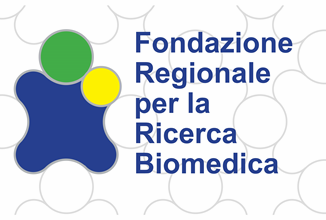 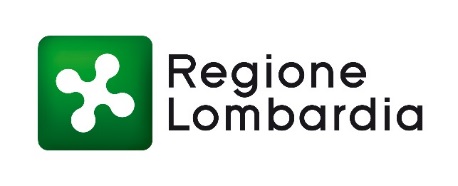 FRRB EARLY CAREER AWARDFULL PROPOSAL APPLICATION FORMFILL THE FORM IN FONT TIMES NEW ROMAN – 11 pt. – LINE SPACING 1 GENERAL INFORMATION Report here the same information included in the pre-proposal application form	Project titleAcronym Max. 15 characters including spaces.Project ID Insert here the ID number generated by the system when you have submitted the pre-proposal.Research AreaPlease tick the appropriate box to specify the category of your application (choose only one).KeywordsPlease indicate max. 3 keywords.Total requested budget (€)From a maximum amount of € 200.000,00 per year to a maximum total amount of € 600.000,00. In case of differences, the figures inserted in the online platform shall prevail.Scientific abstractMax. 1.200 characters including spaces.FILL THE FORM IN FONT TIMES NEW ROMAN – 11 pt. – LINE SPACING 1 PROJECT DESCRIPTION BackgroundMax. 5.000 characters including spaces.Preliminary data Max. 5.000 characters including spaces.Figures, tablesInsert here figures and tables concerning preliminary data. Max 1 page.Research hypothesis and research aimsMax 3.000 characters including spaces.Experimental plan (work packages)Max. 10.000 characters including spaces.GANNT chartInsert here the GANNT chart. The GANNT must indicate the work packages as described in paragraph 2.5 and their duration.List of deliverablesFill the table below.Impact of the research, advancement beyond the state of the art, innovation potential in Precision MedicineMax. 3.000 characters including spaces.Dissemination of resultsMax. 1.500 characters including spaces. Description of RRI principles with particular reference to gender issuesMax. 2.000 characters including spaces. EthicsFill the table below. Bibliography List max. 10 publications.FILL THE FORM IN FONT TIMES NEW ROMAN – 11 pt. – LINE SPACING 1 RESEARCH TEAM, INFRASTRUCTURES AND PROJECT MANAGEMENTTeam members Fill the table below. Please, indicate the SURNAME and first initial of the name of each research team member.InfrastructuresMax. 2.000 characters including spaces.Project managementMax. 2.000 characters including spaces.FILL THE FORM IN FONT TIMES NEW ROMAN – 11 pt. – LINE SPACING 1 BUDGETBudget justificationsFill the table below.Budget changes between pre-proposal and full proposal, if anyMax 500 characters including spacesOther funding of the PI Fill the table below.Genetica, "Omics", Bioinformatica e Biologia dei sistemiFisiologia, fisiopatologia degli organi e dei sistemiTecnologie mediche applicate, diagnostica avanzata, nuove terapieNumberDeliverableMonth1…2…ETHICS TABLEYESNODoes your research involve humans participants (human material, healthy volunteers or patients)Does your research need an ethics committee approval?Does your research involve animals?If YES, starting from which month of the project? (indicate the month number)Does your research need approval from the Ministry of Health for the use of laboratory animals?SurnameRole in the project and person monthsMax 500 characters for each team memberSalary requested to FRRBSalary requested to FRRBIf YES, specify the amount requested/yearSurnameRole in the project and person monthsMax 500 characters for each team memberYESNOIf YES, specify the amount requested/yearEligible costsJustificationPersonnel (A) Travel costs (B)Costs for participating in conferences, conferences, seminars and other training events related to the project (C)Materials and supplies (D)Equipment (E)Subcontracting (F)Other direct costs (G)Type of fundingFunded amountPeriod (from year-to year)Percentage of time dedicated to the project